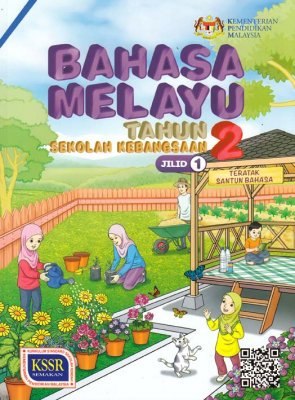 #MEMERLUKAN RPH LENGKAP UNTUK SETAHUN DAN BORANG TRANSIT PBD?#RPH2024/2025 coming soon on FEB 2024.Sila order melalui website (Autosent by EMAIL): https://rphsekolahrendah.com   @ PM: 017- 4991 336 (WhatsApp link: https://wa.me/60174991336 )TELEGRAM (FREE RPT & DSKP): https://telegram.me/RPTDSKPSekolahRendahFB Group (FREE RPT): https://www.facebook.com/groups/freerpt/FB Page (Contoh RPH): https://www.facebook.com/RozaYusAcademy/Instagram: https://www.instagram.com/rozayus.academy/ Tiktok: https://www.tiktok.com/@rphrozayus *UP: Diizinkan mana-mana website untuk share tanpa membuang maklumat yang disampaikan oleh Rozayus AcademyMINGGUTEMA / UNITSTANDARDKANDUNGANSTANDARDPEMBELAJARANCATATANM 1MINGGU ORIENTASIMINGGU ORIENTASIMINGGU ORIENTASIMINGGU ORIENTASIM 2M 3TEMA:1-KEKELUARGAANTAJUK: 1- HARI MINGGUDENGAN KELUARGAPENDIDIKAN SIVIKBULAN: MACTEMA: BERTANGGUNGJAWAB1.1 Mendengar dan memberikanrespons			2.1 Asasmembaca dan memahami					3.1 Asas menulis						5.1Memahami	fungsi danmenggunakan golongan kata	mengikut konteks		1.1.1	Mendengar, mengecam, memahami dan menyebut dengan betul dan tepat;		(i) frasa		(ii) ayat tunggal	2.1.1	Membaca  dengan  sebutan  yang  betul dan intonasi yang sesuai;		(i)  perkataan		(ii) ayat	3.1.1	Menulis secara mekanis;		(i)  perkataan		(ii) ayat	5.1.1	Memahami,   mengenal   pasti dan menggunakan golongan kata mengikut konteks;	(i) kata nama amStrategi: KB- Mengecam,Membandingkan danMembezakan, Mengenal pastiEMK: Nilai Murni-Kasih Sayang,Kerjasama, KerajinanPembelajaran Kontekstual-MenghubungkaitkanBCB: Bacaan MekanisM 2M 3PKJRTEMA 1Pengangkutan darat1.1  Kenderaan persendirian, kenderaan awam, kenderaan berat dan jenteraPKJR HP :1.1.2	Menyatakan  ciri-ciri  keselamatan  yangterdapat pada komponen kenderaan.PKJRBAM  m/s 1 -2Aktiviti 1MINGGUTEMA / UNITSTANDARDKANDUNGANSTANDARDPEMBELAJARANCATATANM 4TEMA:1-KEKELUARGAANTAJUK: 2- CERITA KELUARGA1.1 Mendengar dan memberikanrespons			2.1 Asasmembaca dan memahami					3.1 Asas menulis				4.1 Mengaplikasikan unsur keindahan dan kesantunan bahasa dalam bahan sastera5.1Memahami	fungsi danmenggunakan golongan kata	mengikut konteks		1.1.1	Mendengar, mengecam, memahami dan menyebut dengan betul dan tepat;		(i) frasa		(ii) ayat tunggal	2.1.1	Membaca dengan sebutan yang betul dan intonasi yang sesuai;	(iii) perenggan		(iv) petikan	3.1.1	Menulis secara mekanis	(iii) perenggan	4.1.1Bercerita,  dan  menuturkan dialog  yang mengandungi gaya bahasa yang indah;		(i) simpulan bahasa	5.1.1	Memahami,   mengenal   pasti dan menggunakan golongan kata mengikut konteks;	(ii) kata nama khas		(iii) kata ganti nama		Mengecam, Kesyukuran,Menjanakan Idea, MencirikanEMK: Nilai murni-Kebebasan,Kebersihan Fizikal dan Mental,Menghargai Flora dan Fauna,Menyayangi Haiwan, HemahTinggiPembelajaran Kontekstual-Mengalami, Memindahkan,MenghubungkaitkanBCB: Mendengar denganBerkesanKP:Verbal-linguistikM 4PKJRTEMA 1Pengangkutan darat1.1  Kenderaan persendirian, kenderaan awam, kenderaan berat dan jenteraPKJR HP :1.1.2	Menyatakan  ciri-ciri  keselamatan  yangterdapat pada komponen kenderaan.PKJRBAM m/s 3Aktiviti 2M 5CUTI PERAYAAN – HARI RAYA AIDILFITRICUTI PERAYAAN – HARI RAYA AIDILFITRICUTI PERAYAAN – HARI RAYA AIDILFITRICUTI PERAYAAN – HARI RAYA AIDILFITRIMINGGUTEMA / UNITSTANDARDKANDUNGANSTANDARDPEMBELAJARANCATATANM 6TEMA 1 :KELUARGA PENYAYANGTAJUK: 3- KELUARGA BERHEMAH1.1 Mendengar dan  memberikan respons2.1 Asas membaca dan memahami3.1 Asas menulis4.1 Mengaplikasikan unsur keindahan dan kesantunan bahasa dalam bahasa sastera.5.1   Memahami fungsi dan menggunakan golongan katamengikut konteks1.1.1Mendengar, mengecam, memahami dan menyebut dengan betul dan tepat;	(iii) ayat majmuk2.1.2	Membaca dan memahami;	(i) perkataan	(ii) ayat3.1.1	Menulis secara mekanis;	(iv) petikan4.1.1	Bercerita,  dan  menuturkan dialog  yang mengandungi gaya bahasa yang indah;		(ii) bandingan semacam	5.1.1	Memahami,	mengenal   pasti	dan menggunakan golongan kata mengikut konteks;	(i) kata nama am		(ii)  kata nama khas		(iii) kata ganti nama		(iv) penjodoh bilangan	Strategi: KB-Mengecam,Mengenal pasti,Menghubungkaitkan,EMK: Nilai Murni-Bekerjasama,Bertanggungjawab, HemahTinggi, Baik Hati, PrihatinPembelajaran Kontekstual-Menghubungkaitkan,MemindahkanBCB: Bacaan LuncuranKP: Verbal-linguistikM 6PKJRTEMA 2Persekitaran Jalan Raya2.2 Prasarana jalanrayaPKJR HP :2.2.2	Menerangkan fungsi bahagian jalan untuk meningkatkan keselamatan  pejalan  kaki  danpenunggang basikalPKJRBAM  m/s 4Aktiviti 3MINGGUTEMA / UNITSTANDARDKANDUNGANSTANDARDPEMBELAJARANCATATANM 7TEMA 1 :KELUARGA PENYAYANGTAJUK: 3- KELUARGA BERHEMAHPENDIDIKAN SIVIK (APRIL)TEMA: KEGEMBIRAAN1.1 Mendengar dan  memberikan respons2.1 Asas membaca dan memahami3.1 Asas menulis4.1 Mengaplikasikan unsur keindahan dan kesantunan bahasa dalam bahasa sastera.5.1   Memahami fungsi dan menggunakan golongan katamengikut konteks1.1.1Mendengar, mengecam, memahami dan menyebut dengan betul dan tepat;	(iii) ayat majmuk2.1.2	Membaca dan memahami;	(i) perkataan	(ii) ayat3.1.1	Menulis secara mekanis;	(iv) petikan4.1.1	Bercerita,  dan  menuturkan dialog  yang mengandungi gaya bahasa yang indah;		(ii) bandingan semacam	5.1.1	Memahami,	mengenal   pasti	dan menggunakan golongan kata mengikut konteks;	(i) kata nama am		(ii)  kata nama khas		(iii) kata ganti nama		(iv) penjodoh bilangan	Strategi: KB-Mengecam,Mengenal pasti,Menghubungkaitkan,EMK: Nilai Murni-Bekerjasama,Bertanggungjawab, HemahTinggi, Baik Hati, PrihatinPembelajaran Kontekstual-Menghubungkaitkan,MemindahkanBCB: Bacaan LuncuranKP: Verbal-linguistikM 7PKJRTEMA 2Persekitaran Jalan Raya2.2 Prasarana jalanrayaPKJR HP :2.2.2	Menerangkan fungsi bahagian jalan untuk meningkatkan keselamatan  pejalan  kaki  danpenunggang basikalPKJRBAM m/s 5Aktiviti 4MINGGUTEMA / UNITSTANDARDKANDUNGANSTANDARDPEMBELAJARANCATATANM 8TEMA:2- PERPADUANTajuk: 4- Sahabat Karib1.1 Mendengar dan memberikanRespons2.1 Asas membaca dan memahami3.2 Menulis perkataan, frasa, dan ayat yang bermakna 4.1 Mengaplikasikan unsur keindahan     dan kesantunan bahasa dalam bahan   sastera 5.1 Memahami fungsi dan menggunakan golongan kata mengikut konteks1.1.2 Mendengar, memahami, dan memberikan respons terhadap;(i) soalan2.1.2 Membaca dan memahami;(iii) perenggan(iv) petikan3.2.1 Membina dan menulis;(i) perkataan(ii) frasa4.1.1 Bercerita, dan menuturkan dialog yang mengandungi gaya bahasa yang indah;(iii) perumpamaan5.1.2 Memahami, mengenal pasti dan menggunakan kata kerja mengikutMenghubungkaitkan, Mencirikan, Membandingkan dan MembezakanEMK: Nilai Murni- Keberanian, Hormat-menghormati, Kerjasama, Baik Hati,PrihatinKP: Interpersonal, Visual-ruang, Verbal-linguistikPembelajaran Kontekstual-MenghubungkaitkanPK: Menilai dan MentaksirM 8PKJRTEMA  2Persekitaran Jalan RayaPKJR:2.3 Isyarat keselamatan jalanHP PKJR2.3.2 Menerangkan urutan dan fungsi lampu isyaratPKJRBAM m/s 6Aktiviti 5MINGGUTEMA / UNITSTANDARDKANDUNGANSTANDARDPEMBELAJARANCATATANM 9M 10TEMA: 2- PERPADUANTajuk: 5- Hidup Berjiran1.1 Mendengar dan memberikanRespons2. 2 Membaca, memahami, danmenaakul bahan grafik dan bukangrafik3.2 Menulis perkataan, frasa, dan ayat yang bermakna4.2 Menghayati keindahan dankesantunan bahasa dalam bahan sastera5.1 Memahami fungsi danmenggunakan golongan katamengikut konteks 1.1.2 Mendengar, memahami, dan memberikan respons terhadap;(ii) suruhan2.2.1 Membaca, memahami dan mengenal pasti;(i) kosa kata3.2.1 Membina dan menulis;(iii) ayat4.2.1 Melafazkan dan mengenal pasti ciri-ciri pantun;(i) pembayang dan maksud5.1.2 Memahami, mengenal pasti dan menggunakan kata kerja mengikut konteks;(ii) kata kerja pasif5.1.3 Memahami, mengenal pasti dan menggunakan kata adjektif mengikut konteks.(i) sifat Strategi: KB- Menghubungkaitkan, Mengenal pasti, Menjanakan idea, MengecamEMK: Nilai Murni- Semangat Bermasyarakat, Kerjasama, Bertimbang Rasa, Hemah Tinggi, KeprihatinanKP: Interpersonal, Verbal-linguistikBCB: Bacaan Luncuran dan ImbasanPembelajaran Kontekstual- Mengembangkan Idea, MenghubungkaitkanPembelajaran Konstruktivisme- Menjelaskan Idea BaharuM 9M 10PKJRTEMA  2Persekitaran Jalan RayaPKJR:2.3 Isyarat keselamatan jalanHP PKJR2.3.2 Menerangkan urutan dan fungsi lampu isyarat2.3.3 Mengenal pasti tanda isyarat dan fungsinya untuk meningkatkan keselamatan pejalan kaki.PKJRBAM m/s 7Aktiviti 6BAM m/s 8-9Aktiviti 7MINGGUTEMA / UNITSTANDARDKANDUNGANSTANDARDPEMBELAJARANCATATANM 11TEMA 2 :PERPADUANTajuk 6: Sepakat Membawa Berkat1.1 Mendengar dan memberikan respons2. 2 Membaca, memahami, danmenaakul bahan grafik dan bukangrafik3.2 Menulis perkataan, frasa, dan ayat yang bermakna5.1 Memahami fungsi danmenggunakan golongan katamengikut konteks1.1.2 Mendengar, memahami, dan memberikan respons terhadap;(iii) pesanan2.2.1 Membaca, memahami dan mengenal pasti; (ii) isi tersurat3.2.1 Membina dan menulis;(iv) perenggan5.1.2 Memahami, mengenal pasti dan menggunakan kata kerja mengikut konteks;(i) kata kerja aktif transitif(ii) kata kerja pasif5.1.3 Memahami, mengenal pasti dan menggunakan kata adjektif mengikut konteks. (ii) warna       (iii) ukuran	4.2.1 Melafazkan dengan intonasi yang betul.i) pantun dua kerat.5.1.1 Memahami, mengenal pasti dan menggunakan golongan kata mengikut konteks;iv) penjodoh bilanganStrategi: KB-Menyelesaikan Masalah, Mengenal pasti, Menjanakan Idea, MenghubungkaitkanBCB: Bacaan IntensifEMK: Nilai Murni-Kerjasama, Tanggungjawab Terhadap Masyarakat, Kerajinan, Berterima Kasih, Baik HatiKP: InterpersonalPembelajaran Konstruktivisme- Mengaplikasi dan Membina, MenerangkanPembelajaran KontekstualM 11PKJRTEMA 2Persekitaran Jalan Raya2.4 Aliran lalu lintasHP PKJR2.4.1 Mengenal pasti arah lalu lintasPKJRBAM m/s 10-11Aktiviti 8CUTI PENGGAL 1, SESI 2024/2025KUMPULAN A: 24.05.2024 - 02.06.2024, KUMPULAN B: 25.05.2024 - 02.06.2024CUTI PENGGAL 1, SESI 2024/2025KUMPULAN A: 24.05.2024 - 02.06.2024, KUMPULAN B: 25.05.2024 - 02.06.2024CUTI PENGGAL 1, SESI 2024/2025KUMPULAN A: 24.05.2024 - 02.06.2024, KUMPULAN B: 25.05.2024 - 02.06.2024CUTI PENGGAL 1, SESI 2024/2025KUMPULAN A: 24.05.2024 - 02.06.2024, KUMPULAN B: 25.05.2024 - 02.06.2024CUTI PENGGAL 1, SESI 2024/2025KUMPULAN A: 24.05.2024 - 02.06.2024, KUMPULAN B: 25.05.2024 - 02.06.2024MINGGUTEMA / UNITSTANDARDKANDUNGANSTANDARDPEMBELAJARANCATATANM 12TEMA 2 :PERPADUANTajuk 6: Sepakat Membawa Berkat1.1 Mendengar dan memberikan respons2. 2 Membaca, memahami, danmenaakul bahan grafik dan bukangrafik3.2 Menulis perkataan, frasa, dan ayat yang bermakna5.1 Memahami fungsi danmenggunakan golongan katamengikut konteks1.1.2 Mendengar, memahami, dan memberikan respons terhadap;(iii) pesanan2.2.1 Membaca, memahami dan mengenal pasti; (ii) isi tersurat3.2.1 Membina dan menulis;(iv) perenggan5.1.2 Memahami, mengenal pasti dan menggunakan kata kerja mengikut konteks;(i) kata kerja aktif transitif(ii) kata kerja pasif5.1.3 Memahami, mengenal pasti dan menggunakan kata adjektif mengikut konteks. (ii) warna       (iii) ukuran	4.2.1 Melafazkan dengan intonasi yang betul.i) pantun dua kerat.5.1.1 Memahami, mengenal pasti dan menggunakan golongan kata mengikut konteks;iv) penjodoh bilanganStrategi: KB-Menyelesaikan Masalah, Mengenal pasti, Menjanakan Idea, MenghubungkaitkanBCB: Bacaan IntensifEMK: Nilai Murni-Kerjasama, Tanggungjawab Terhadap Masyarakat, Kerajinan, Berterima Kasih, Baik HatiKP: InterpersonalPembelajaran Konstruktivisme- Mengaplikasi dan Membina, MenerangkanPembelajaran KontekstualM 12PKJRTEMA 2Persekitaran Jalan Raya2.4 Aliran lalu lintasHP PKJR2.4.2 Memberi penerangan tentang isyarat keselamatan jalan yang mengawal aliran lalu lintas.PKJRBAM m/s 12Aktiviti 9MINGGUTEMA / UNITSTANDARDKANDUNGANSTANDARDPEMBELAJARANCATATANM 13TEMA 3 :KEBERSIHAN DAN KESIHATANTajuk: 7-Kebersihan Bermula dari Rumah1.1 Mendengar dan memberikanRespons2. 2 Membaca, memahami, danmenaakul bahan grafik dan bukan grafik3.2 Menulis perkataan, frasa, dan ayat yang bermakna4.2 Menghayati keindahan dankesantunan bahasa dalam bahan sastera5.1 Memahami fungsi danmenggunakan golongan katamengikut konteks1.1.2 Mendengar, memahami, dan memberikan respons terhadap;(iv) permintaan2.2.1 Membaca, memahami dan mengenal pasti;(iii) isi tersirat3.2.2 Membina dan menulis jawapan pemahaman dengan berdasarkan soalan;(i) bertumpu(ii) bercapah4.2.1 Melafazkan dan mengenal pasti ciri-ciri pantun;(ii) rima akhir dan jeda5.1.3 Memahami, mengenal pasti dan menggunakan kata adjektif mengikut konteks.(iv) bentukStrategi: KB-Menghubungkaitkan, Menaakul, MencirikanEMK: Nilai Murni-Ketaatan, Tolong-menolong,Rasional, Kebersihan Fizikal, KerajinanKP: Interpersonal, Verbal-linguistikBCB-Bacaan Intensif, Bacaan Luncuran dan ImbasanPembelajaran Kontekstual-MenghubungkaitkanM 13PKJRTEMA 2Persekitaran Jalan Raya2.4 Aliran lalu lintasHP PKJR2.4.2 Memberi penerangan tentang isyarat keselamatan jalan yang mengawal aliran lalu lintas.PKJRBAM m/s 13Aktiviti 10MINGGUTEMA / UNITSTANDARDKANDUNGANSTANDARDPEMBELAJARANCATATANM 14M 15TEMA 3 :KEBERSIHAN DAN KESIHATANTajuk: 8-Jadikan AmalanM15-PENDIDIKAN SIVIK (JUN)TEMA:HORMAT-MENGHORMATI1.1 Mendengar dan memberikanRespons2. 2 Membaca, memahami, danmenaakul bahan grafik dan bukangrafik3.2 Menulis perkataan, frasa, dan ayat yang bermakna4.2 Menghayati keindahan dankesantunan bahasa dalam bahan sastera5.1 Memahami fungsi danmenggunakan golongan katamengikut konteks1.1.3 Mendengar, dan memberikan respons dengan membuat tafsiran terhadap;(i) soalan bercapah2.2.1 Membaca, memahami dan mengenal pasti;(iv) idea utama3.2.2 Membina dan menulis jawapan pemahaman dengan berdasarkan soalan;(ii) bercapah4.2.1 Melafazkan dan mengenal pasti ciri-ciri pantun;(iii) format penulisan5.1.3 Memahami, mengenal pasti dan menggunakan kata adjektif mengikut konteks.(v) waktu5.1.4 Memahami, mengenal pasti dan menggunakan kata tugas mengikut konteks;(i) kata hubungStrategi: KB-Membuat inferens, Menaakul, Mensintesis, Mengecam, Mengenal pasti, Menjanakan ideaEMK: Nilai Murni- Kebersihan Fizikal dan Mental, Menjaga Kesihatan, BertanggungjawabKP: Interpersonal, Verbal-linguistikPembelajaran Kontekstual-Menilai dan Mentaksir, MemindahkanPembelajaran Konstruktivisme- Menerangkan dan Menjelaskan IdeaM 14M 15PKJRTEMA 3Peraturan dan undang-undang jalan raya3.1 Mengetahui tentang peraturan dan undang-undang jalan raya serta menggunakannyaHP PKJR3.1.2 Mengenal pasti peraturan dan undang-undang jalan raya di persekitaran mereka.PKJRBAM m/s 14-Aktiviti 11BAM m/s 15-Aktiviti 12MINGGUTEMA / UNITSTANDARDKANDUNGANSTANDARDPEMBELAJARANCATATANM 16M 17TEMA 3 :KEBERSIHAN DAN KESIHATANUNIT 9 :Aktifkan Diri1.1 Mendengar dan memberikanRespons2. 2 Membaca, memahami, danmenaakul bahan grafik dan bukangrafik3.2 Menulis perkataan, frasa, dan ayat yang bermakna5.1 Memahami fungsi danmenggunakan golongan katamengikut konteks1.1.3 Mendengar, dan memberikan respons dengan membuat tafsiran terhadap;(ii) pesanan2.2.1 Membaca, memahami dan mengenal pasti;(v) idea sampingan3.2.3 Menyusun dan mencatat maklumat yang bermakna tentang sesuatu perkara.5.1.4 Memahami, mengenal pasti dan menggunakan kata tugas mengikut konteks;(ii) kata sendi namaStrategi: KB-Menaakul,Menganalisis, Mengumpul dan Mengelaskan,Mencirikan,Mem-buat Inferens, Mengenal pastiEMK: Nilai Murni-Amanah,Rasional, Kerajinan,KebebasanKP: Interpersonal, KinestetikBCB: Bacaan Intensif, Mencatat NotaPembelajaran Kontekstual-MenghubungkaitkanM 16M 17PKJRTEMA 3Peraturan dan undang-undang jalan raya3.1 Mengetahui tentang peraturan dan undang-undang jalan raya serta menggunakannyaHP PKJR3.1.2 Mengenal pasti peraturan dan undang-undang jalan raya di persekitaran mereka.PKJRBAM m/s 16-Aktiviti 13BAM m/s 17-18-Aktiviti 14MINGGUTEMA / UNITSTANDARDKANDUNGANSTANDARDPEMBELAJARANCATATANM 18M 19TEMA: 4- KEBUDAYAAN KITATajuk: 10- Uniknya Budaya KitaM19PENDIDIKAN SIVIK (JULAI)TEMA: BERTANGGUNGJAWAB1.2 Bertutur untuk menyampaikanmaklumat dan idea bagi pelbagaitujuan2. 2 Membaca, memahami, danmenaakul bahan grafik dan bukangrafik3.2 Menulis perkataan, frasa, dan ayat yang bermakna4.2 Menghayati keindahan dankesantunan bahasa dalam bahan sastera5.1 Memahami fungsi danmenggunakan golongan katamengikut konteks1.2.1 Bertutur untuk menjelaskan sesuatu perkara secara bertatasusila mengikut konteks.2.2.1 Membaca, memahami dan mengenal pasti;(vi) idea keseluruhan3.2.4 Menulis sesuatu yang diimlakkan;(i) perkataan(ii) frasa4.2.2 Menyanyikan lagu dengan sebutan yang betul dan intonasi yang sesuai sertamelakukan aksi mengikut lirik;(i) lagu kanak-kanak5.1.4 Memahami, mengenal pasti dan menggunakan kata tugas mengikut konteks;(iv) kata TanyaStrategi: KB- Menghubungkaitkan, Merumuskan, Mengecam, Membuat gambaran mental, MencirikanEMK: Nilai Murni- Menyayangi Budaya, Hormat-menghormati, Menghargai, Kebanggaan, Menghargai BudayaKP: Interpersonal, MuzikBCB: Bacaan Intensif, Menilai (mencadangkan), Mendengar dengan CekapPembelajaran Kontekstual-MenghubungkaitkanM 18M 19PKJRTEMA 4Tingkah Laku Pejalan Kaki4.1 Sokongan daripada orang dewasaHP PKJR:4.1.1 Menerangkan bahawa berjalan di jalan raya atau berdekatan jalan raya adalah lebih selamat apabila bersama-sama orang dewasaPKJRBAM m/s 19-aktiviti 15BAM m/s 20-aktiviti 16MINGGUTEMA / UNITSTANDARDKANDUNGANSTANDARDPEMBELAJARANCATATANM 20TEMA 4 :KEBUDAYAAN KITATajuk: 11-Kesenian Dihargai1.2 Bertutur untuk menyampaikanmaklumat dan idea bagi pelbagaitujuan2.3 Membaca dan mengapresiasi karya sastera dan bukan sastera3.2 Menulis perkataan, frasa, dan ayat yang bermakna5.1 Memahami fungsi danmenggunakan golongan katamengikut konteks1.2.2 Bertutur dan menjelaskan maklumat yang tersurat dan tersirat dengan menggunakan idea yang kritis dan kreatif.2.3.1 Membaca, mengenal pasti dan menyatakan nilai daripada bahan sastera dan bahan bukan sastera;(i) lagu kanak-kanak3.2.4 Menulis sesuatu yang diimlakkan;(iii) ayat5.1.2 Memahami, mengenal pasti dan menggunakan kata kerja mengikut konteks;(i) kata kerja aktif transitif5.1.4 Memahami, mengenal pasti dan menggunakan kata tugas mengikut konteks;(v) kata perintahMengitlakkan, Mengecam, MencirikanEMK: Nilai Murni-Menghargai, Rasional, Hormat-menghormatiPembelajaran Kontekstual-MenghubungkaitkanKP: Verbal-linguistik, Menilai (membincangkan), InterpersonalBCB: Mendengar dengan CekapKonstruktivisme-MenjelaskanM 20PKJRTEMA 4Tingkah Laku Pejalan Kaki4.3 Tahap kebolehlihatanpejalan kakiHP PKJR:4.3.1 Pelajar menerangkan keadaan cuaca tertentu dan pencahayaan dapat memberikan kesankepada pejalan kaki.PKJRBAM m/s 21-aktiviti 17MINGGUTEMA / UNITSTANDARDKANDUNGANSTANDARDPEMBELAJARANCATATANM 21M 22TEMA 4 :KEBUDAYAAN KITATajuk: 12-Amalan Baik1.1 Mendengar dan memberikanRespons2.3 Membaca dan mengapresiasi karya sastera dan bukan sastera3.3 Menghasilkan penulisan5.1 Memahami fungsi danmenggunakan golongan kata mengikut konteks1.1.1 Mendengar, mengecam, memahami dan menyebut dengan betul dan tepat;(i)frasa(ii)ayat tunggal(iii)ayat majmuk2.3.1 Membaca, mengenal pasti dan menyatakan nilai daripada bahan sastera dan bahan bukan sastera;(i)cerita3.3.1 Menghasilkan penulisan naratif dan bukan naratif secara;(i) separa terkawal5.1.4 Memahami, mengenal pasti dan menggunakan kata tugas mengikut konteks;(v) kata perintah(vi) kata seruStrategi: KB- Menghubungkaitkan, Menaakul, Menjanakan Idea, Mengenal pastiEMK: Nilai Murni-Hemah Tinggi, Rajin, Amanah, Menghargai, Mematuhi ArahanKP: InterpersonalPembelajaran Kontekstual-MenghubungkaitkanPembelajaran Konstruktivisme-Mengembangkan IdeaM 21M 22PKJRTEMA 4Tingkah Laku Pejalan Kaki4.4  Melintas dengan selamatHP PKJR:4.4.1 Mengenal pasti dan menerangkan bahagian-bahagian persekitaran jalan raya yang dapat meningkatkan keselamatan sewaktu melintasLintasan pejalan kakiLintasan pejalan kaki berisyaratJejantasPKJRBAM m/s 22-aktiviti 18BAM m/s 23-aktiviti 19MINGGUTEMA / UNITSTANDARDKANDUNGANSTANDARDPEMBELAJARANCATATANM 23TEMA 5 :NEGARAKU TERCINTAUNIT 13 :Budaya Kita1.1 Mendengar dan memberikanRespons2.3 Membaca dan mengapresiasi karya sastera dan bukan sastera3.3 Menghasilkan penulisan5.2 Memahami dan menggunakanpembentukan kata mengikutkonteks1.1.2 Mendengar, memahami, dan memberikan respons terhadap;(i) soalan2.3.1 Membaca, mengenal pasti dan menyatakan nilai daripada bahan sastera dan bahan bukan sastera;(iii) pantun3.3.1 Menghasilkan penulisan naratif dan bukan naratif secara;(i) separa terkawal5.2.1 Memahami, mengenal pasti dan menggunakan kata mengikut konteks;(i) kata dasarStrategi: KB-Menghubungkaitkan, Merumuskan, Menjanakan Idea, MengecamEMK: Nilai Murni-Memupuk Semangat Perpaduan, Cinta akan Negara, Menghargai, KeprihatinanKP: InterpersonalKBAT: Mengaplikasi (melengkapkan)Pembelajaran Kontekstual-Mengaplikasi, MenghubungkaitkanPembelajaran Konstruktivisme-MenghubungkaitkanM 23PKJRTEMA 5Tingkah laku penunggangbasikal5.1 Berbasikal dengan selamatHP PKJR:5.1.2 Memilih pakaian yang sesuai dan mengenakan peralatan keselamatan berbasikal.PKJRBAM m/s 24-aktiviti 20MINGGUTEMA / UNITSTANDARDKANDUNGANSTANDARDPEMBELAJARANCATATANM 24TEMA 5 :JATI DIRI, PATRIOTISME DAN KEWARGANEGARAANTajuk: 14- Hidup BerbaktiPENDIDIKAN SIVIK (OGOS)TEMA: KEGEMBIRAAN1.1 Mendengar dan memberikanRespons2.3 Membaca dan mengapresiasi karya sastera dan bukan sastera3.3 Menghasilkan penulisan4.2 Menghayati keindahan dankesantunan bahasa dalam bahan sastera5.2 Memahami dan menggunakan pembentukan kata mengikut konteks1.1.2 Mendengar, memahami, dan memberikan respons terhadap;(i) soalan(ii) suruhan2.3.1 Membaca, mengenal pasti dan menyatakan nilai daripada bahan sastera dan bahan bukan sastera;(iv) petikan3.3.2 Mengedit dan memurnikan hasil penulisan daripada aspek;(i) ejaan4.2.2 Menyanyikan lagu dengan sebutan yang betul dan intonasi yang sesuai sertamelakukan aksi mengikut lirik;(i)lagu rakyat5.2.1 Memahami, mengenal pasti dan menggunakan kata mengikut konteks;(ii) kata tunggalStrategi: KB-Menghubungkaitkan, Mengimlakkan, Menganalisis, Menilai, MengecamEMK: Nilai Murni-Cinta akan Tanah Air, Bertanggungjawab, Sayang akan Negara, KeberanianBCB: Bacaan IntensifPembelajaran Kontekstual-Memindahkan, MenghubungkaitkanKP: Interpersonal, Memahami(Menterjemah), Muzik-KinestetikPembelajaran Konstruktivisme-MenjelaskanM 24PKJRTEMA 5Tingkah laku penunggangbasikal5.1 Berbasikal dengan selamatHP PKJR:5.1.2 Memilih pakaian yang sesuai dan mengenakan peralatan keselamatan berbasikal.PKJRBAM m/s 25-26-aktiviti 21MINGGUTEMA / UNITSTANDARDKANDUNGANSTANDARDPEMBELAJARANCATATANM 25M 26TEMA 5 :JATI DIRI, PATRIOTISME DAN KEWARGANEGARAANTajuk: 15-Oh, Malaysiaku!1.1 Mendengar dan memberikanRespons2.3 Membaca dan mengapresiasi karya sastera dan bukan sastera3.3 Menghasilkan penulisan4.2 Menghayati keindahan dankesantunan bahasa dalam bahan sastera5.2 Memahami dan menggunakan pembentukan kata mengikut konteks1.1.2 Mendengar, memahami, dan memberikan respons terhadap;(iii)pesanan2.3.2 Membaca dan mempersembahkan karya sastera dan bukan sastera dengan sebutan yang betul dan intonasi yang sesuai;(i) lagu kanak-kanak3.3.2 Mengedit dan memurnikan hasil penulisan daripada aspek;(ii) tanda baca4.2.3 Mendeklamasikan dan mengenal pasti ciri-ciri sajak;(i)bentuk bebas(ii)rangkap5.2.1 Memahami, mengenal pasti dan menggunakan kata mengikut konteks;(i) kata dasar(ii) kata tunggal(iii) kata berimbuhan awalan(iv) kata berimbuhan akhiranStrategi: KB-Menghubungkaitkan, Menilai, Mengenal pasti, Membandingkan dan MembezakanEMK: Nilai Murni-Amanah, Bertanggungjawab, Setia akan Negara, KerjasamaKP: Interpersonal, Muzik, Verbal-linguistikPembelajaran Kontekstual-MemindahkanPembelajaran Konstruktivisme-Mencipta(menghasilkan),MenghubungkaitkanM 25M 26PKJRTEMA 5Tingkah laku penunggangbasikal5.1 Berbasikal dengan selamatHP PKJR:5.1.2 Memilih pakaian yang sesuai dan mengenakan peralatan keselamatan berbasikal.PKJRBAM m/s 25-26-aktiviti 21BAM m/s 27-28-aktiviti 22CUTI PENGGAL 2, SESI 2024/2025KUMPULAN A: 13.09.2024 - 21.09.2024, KUMPULAN B: 14.09.2024 - 22.09.2024CUTI PENGGAL 2, SESI 2024/2025KUMPULAN A: 13.09.2024 - 21.09.2024, KUMPULAN B: 14.09.2024 - 22.09.2024CUTI PENGGAL 2, SESI 2024/2025KUMPULAN A: 13.09.2024 - 21.09.2024, KUMPULAN B: 14.09.2024 - 22.09.2024CUTI PENGGAL 2, SESI 2024/2025KUMPULAN A: 13.09.2024 - 21.09.2024, KUMPULAN B: 14.09.2024 - 22.09.2024CUTI PENGGAL 2, SESI 2024/2025KUMPULAN A: 13.09.2024 - 21.09.2024, KUMPULAN B: 14.09.2024 - 22.09.2024MINGGUTEMA / UNITSTANDARDKANDUNGANSTANDARDPEMBELAJARANCATATANM 27TEMA 6 :ALAM SEKITAR DAN TEKNOLOGI HIJAUTajuk: 16-Alamku SayangPENDIDIKAN SIVIK (SEPT)TEMA: KASIH-SAYANG1.1 Mendengar dan memberikanrespons2.3 Membaca dan mengapresiasi karya sastera dan bukan sastera3.3 Menghasilkan penulisan4.3 Menghasilkan bahan sastera dengan menyerapkan keindahan dan kesantunan bahasa serta mempersembahkannya secara kreatif5.2 Memahami dan menggunakan pembentukan kata mengikut konteks1.1.2 Mendengar, memahami, dan memberikan respons terhadap;(iv) permintaan
2.3.2 Membaca dan mempersembahkan karya sastera dan bukan sastera dengan sebutan yang betul dan intonasi yang sesuai;(ii) cerita3.3.2 Mengedit dan memurnikan hasil penulisan daripada aspek;(iii) penggunaan kata4.3.1 Mencipta secara separa terkawal dan mempersembahkan;(i) pantun empat kerat5.2.2 Memahami, mengenal pasti dan menggunakan kata majmuk mengikut konteks.5.2.3 Memahami, mengenal pasti dan menggunakan kata ganda mengikut konteks.Strategi: KB-Menghubungkaitkan, Membuat gambaran mental, Mengenal pasti, Menghubungkaitkan,Mencirikan, MenganalisisEMK: Nilai Murni-Taat, Semangat Bermasyarakat, Kesyukuran, Rasional, Menyayangi dan Menghargai Alam Sekitar, PrihatinPembelajaran Kontekstual-MenghubungkaitkanKP: Verbal-linguistik, NaturalisBCB-Bacaan Imbasan dan LuncuranPembelajaran Kontekstual-MemindahkanM 27PKJRTEMA 6TINGKAH LAKU PENUMPANG6.1 Tingkah laku yang selamat dan tanggungjawab seseorangPenumpangHP PKJR6.1.2 Menjelaskan cara penumpang boleh menyumbang kepada keselamatan orang lain.PKJRBAM m/s 29-30-Aktiviti 23MINGGUTEMA / UNITSTANDARDKANDUNGANSTANDARDPEMBELAJARANCATATANM 28TEMA 6 :ALAM SEKITAR DAN TEKNOLOGI HIJAUTajuk: 17- Kebersihan Alam Tanggungjawab Bersama1.1 Mendengar dan memberikanRespons2.3 Membaca dan mengapresiasi karya sastera dan bukan sastera3.2 Menulis perkataan, frasa, dan ayat yang bermakna4.3 Menghasilkan bahan sastera dengan menyerapkan keindahan dan kesantunan bahasa serta mempersembahkannya secara Kreatif5.3 Memahami dan membina ayat mengikut konteks1.1.3 Mendengar, dan memberikan respons dengan membuat tafsiran terhadap;(i) soalan bercapah2.3.2 Membaca dan mempersembahkan karya sastera dan bukan sastera dengan sebutan yang betul dan intonasi yang sesuai;(iii) pantun3.2.1 Membina dan menulis;(iv) perenggan4.3.1 Mencipta secara separa terkawal dan mempersembahkan;(ii) sajak5.3.1 Memahami, mengenal pasti dan menggunakan ayat mengikut konteks;(i) pola ayat(ii) ayat penyataStrategi: KB-Membuat Inferens, Menghubungkaitkan,Menjanakan Idea, MencirikanEMK: KB-Rasional,Bertanggungjawab, Kasih Sayang,Kesyukuran, Kerjasama,Tanggungjawab Terhadap Alam SekitarPembelajaran Kontekstual-MenghubungkaitkanKP: Verbak-linguistikPembelajaran Konstruktivisme-Mengembangkan Idea, Menerangkan dan Menjelaskan IdeaBCB: Bacaan LuncuranM 28PKJRTEMA 6TINGKAH LAKU PENUMPANG6.2 Penggunaan alat penahanHP PKJR6.2.2 Menyenaraikan dan membincangkan pelbagai jenis alat penahan untuk penumpangberlainan usia dan menerangkan kesesuaian setiap satunya.PKJRBAM m/s 31-Aktiviti 24MINGGUTEMA / UNITSTANDARDKANDUNGANSTANDARDPEMBELAJARANCATATANM 29TEMA 6 :ALAM SEKITAR DAN TEKNOLOGI HIJAUTajuk: 18- Mesrai Alam1.1 Mendengar dan memberikanRespons2.3 Membaca dan mengapresiasi karya sastera dan bukan sastera3.2 Menulis perkataan, frasa, dan ayat yang bermakna5.3 Memahami dan membina ayat mengikut konteks1.1.3 Mendengar, dan memberikan respons dengan membuat tafsiran terhadap;(ii) pesanan2.3.2 Membaca dan mempersembahkan karya sastera dan bukan sastera dengan sebutan yang betul dan intonasi yang sesuai;(iv) petikan bukan sastera3.2.2 Membina dan menulis jawapan pemahaman dengan berdasarkan soalan;(i) bertumpu(ii) bercapah5.3.1 Memahami, mengenal pasti dan menggunakan ayat mengikut konteks;(iii) ayat tanya dengan kata TanyaStrategi: KB-Menghubungkaitkan, Mensinttesiskan, MencirikanEMK: Nilai Murni-Amanah, Rasional, Tanggungjawab Terhadap Alam SekitarKP:InterpersonalPembelajaran Kontekstual-MenghubungkaitkanBCB: Bacaan ImbasanPembelajaran Konstruktivisme- Menerangkan dan Menjelaskan IdeaM 29PKJRTEMA 1Pengangkutan darat1.1  Kenderaan persendirian, kenderaan awam, kenderaan berat dan jenteraPKJR HP :1.1.2	Menyatakan  ciri-ciri  keselamatan  yangterdapat pada komponen kenderaan.PKJRBAM  m/s 1 -2Melihat pada kenderaan sebenarMINGGUTEMA / UNITSTANDARDKANDUNGANSTANDARDPEMBELAJARANCATATANM 30TEMA 6 :ALAM SEKITAR DAN TEKNOLOGI HIJAUTajuk: 18- Mesrai Alam1.1 Mendengar dan memberikanRespons2.3 Membaca dan mengapresiasi karya sastera dan bukan sastera3.2 Menulis perkataan, frasa, dan ayat yang bermakna5.3 Memahami dan membina ayat mengikut konteks1.1.3 Mendengar, dan memberikan respons dengan membuat tafsiran terhadap;(ii) pesanan2.3.2 Membaca dan mempersembahkan karya sastera dan bukan sastera dengan sebutan yang betul dan intonasi yang sesuai;(iv) petikan bukan sastera3.2.2 Membina dan menulis jawapan pemahaman dengan berdasarkan soalan;(i) bertumpu(ii) bercapah5.3.1 Memahami, mengenal pasti dan menggunakan ayat mengikut konteks;(iii) ayat tanya dengan kata TanyaStrategi: KB-Menghubungkaitkan, Mensinttesiskan, MencirikanEMK: Nilai Murni-Amanah, Rasional, Tanggungjawab Terhadap Alam SekitarKP:InterpersonalPembelajaran Kontekstual-MenghubungkaitkanBCB: Bacaan ImbasanPembelajaran Konstruktivisme- Menerangkan dan Menjelaskan IdeaM 30PKJRTEMA 2Persekitaran Jalan Raya2.2 Prasarana jalanrayaPKJR HP :2.2.2	Menerangkan fungsi bahagian jalan untuk meningkatkan keselamatan  pejalan  kaki  danpenunggang basikalPKJRBAM m/s 5MINGGUTEMA / UNITSTANDARDKANDUNGANSTANDARDPEMBELAJARANCATATANM 31TEMA 7 :PERTANIAN DAN PENTERNAKANTajuk: 19- Hargailah Pokok1.2 Bertutur untuk menyampaikan maklumat dan idea bagi pelbagai tujuan2. 2 Membaca, memahami, danmenaakul bahan grafik dan bukangrafik3.2 Menulis perkataan, frasa, dan ayat yang bermakna4.3 Menghasilkan bahan sastera dengan menyerapkan keindahan danmempersembahkannya secaraKreatif5.3 Memahami dan membina ayat mengikut konteks1.2.1 Bertutur untuk menjelaskan sesuatu perkara secara bertatasusila mengikut konteks.2.2.1 Membaca, memahami dan mengenal pasti;(i) kosa kata3.2.3 Menyusun dan mencatat maklumat yang bermakna tentang sesuatu perkara.4.3.2 Mempersembahkan cerita;(i) cerita haiwan5.3.1 Memahami, mengenal pasti dan menggunakan ayat mengikut konteks;(iv) ayat perintahStrategi: KB-Meramalkan, Menghubungkaitkan, Mengupulkan dan Menjelaskan, Membuat Kesimpulan, Menjanakan ideaEMK: Nilai Murni-Menghargai Alam, Kerajinan, Menyayangi Alam Sekitar, Saling MembantuBCB: Kajian Masa Depan-Mencipta (menjana), Mencatat Nota-Menganalisis (mengkategorikan)KP: Verbal-linguistikPembelajaran Akses Kendiri- Memahami (menjelaskan)Pembelajaran Konstruktivisme-MenerangkanM 31PKJRTEMA 2Persekitaran Jalan Raya2.4 Aliran lalu lintasHP PKJR:2.4.2 Memberi penerangan tentang isyarat keselamatan jalan yang mengawal aliran lalu lintasBAM ms 12Bina ayat dalam perenggan.MINGGUTEMA / UNITSTANDARDKANDUNGANSTANDARDPEMBELAJARANCATATANM 32TEMA 7 :PERTANIAN DAN PENTERNAKANTajuk:20- Ternakan yang BerfaedahPENDIDIKAN SIVIK (OKT)TEMA: HORMAT-MENGHORMATI1.2 Bertutur untuk menyampaikan maklumat dan idea bagi pelbagai tujuan2. 2 Membaca, memahami, danmenaakul bahan grafik dan bukangrafik3.2 Menulis perkataan, frasa, dan ayat yang bermakna4.3 Menghasilkan bahan sastera dengan menyerapkan keindahan dan kesantunan bahasa serta mempersembahkannya secara kreatif5.3 Memahami dan membina ayat mengikut konteks1.2.2 Bertutur dan menjelaskan maklumat yang tersurat dan tersirat dengan menggunakan idea yang kritis dan kreatif.2.2.1 Membaca, memahami dan mengenal pasti;(ii) isi tersurat(iii) isi tersirat3.2.4 Menulis sesuatu yang diimlakkan;(i) perkataan(ii) frasa(iii) ayat4.3.2 Mempersembahkan cerita;(ii) cerita jenaka 5.3.2 Memahami, mengenal pasti dan menggunakan ayat mengikut konteks;(i) ayat dasar(ii) ayat tunggalStrategi: KB-Merumuskan, Mengecam, Meramalkan, Mencirikan, MenghubungkaitkanEMK: Nilai Murni-Kegigihan, Kerajinan, Kegigihan, Tidak Bersikap Sombong, Kesyukuran, KerjasamaBCB: Bacaan Intensif, Menilai (memberikan alasan), Bacaan luncuran dan imbasan, Menganalisis ( mengenal pasti), Mencipta (meramalkan)Pembelajaran Kontekstual-MemindahkanM 32PKJRTEMA 3Peraturan dan undang-undang jalan raya3.1 Mengetahui tentang peraturan dan undang-undang jalan raya serta menggunakannyaHP PKJR3.1.2 Mengenal pasti peraturan dan undang-undang jalan raya di persekitaran mereka.PKJRBAM m/s 14Nyatakan sebab.MINGGUTEMA / UNITSTANDARDKANDUNGANSTANDARDPEMBELAJARANCATATANM 33M 34TEMA 7 :PERTANIAN DAN PENTERNAKANTajuk:21-Rajin dan Usaha Tangga Kejayaan1.1 Mendengar dan memberikanRespons2. 2 Membaca, memahami, danmenaakul bahan grafik dan bukangrafik3.3 Menghasilkan penulisan5.1 Memahami fungsi danmenggunakan golongan katamengikut konteks5.3 Memahami dan membina ayat mengikut konteks1.1.3 Mendengar, dan memberikan respons dengan membuat tafsiran terhadap;(i) soalan bercapah2.2.1 Membaca, memahami dan mengenal pasti;(iv) idea utama(v) idea sampingan3.3.1 Menghasilkan penulisan naratif dan bukan naratif secara;(i) separa terkawal5.1.2 Memahami, mengenal pasti dan menggunakan kata kerja mengikut konteks;(i) kata kerja aktif transitif5.3.2 Memahami, mengenal pasti dan menggunakan ayat mengikut konteks;(ii) ayat tunggal(iii)ayat majmukStrategi: KB-Merumuskan,Menganalisis, Membuat Gambaran Mental, Menjanakan IdeaEMK: Nilai Murni-Menjaga Kesihatan, Bertindak Bijak, Kesyukuran, Kerajinan, KeberanianKP:Verbal-linguistik, InterpersonalBCB: Bacaan Intensif, Mengingat (mengenal pasti)Pembelajaran Konstruktivisme-MenghubungkaitkanM 33M 34PKJRTEMA 4Tingkah Laku Pejalan Kaki4.1 Sokongan daripada orang dewasaHP PKJR:4.1.1 Menerangkan bahawa berjalan di jalan raya atau berdekatan jalan raya adalah lebih selamat apabila bersama-sama orang dewasa4.4.1 Mengenal pasti dan menerangkan bahagian-bahagian persekitaran jalan raya yang dapat meningkatkan keselamatan sewaktu melintas.PKJRBAM m/s 20Salin semula ayatBAM m/s 23Salin semula ayatMINGGUTEMA / UNITSTANDARDKANDUNGANSTANDARDPEMBELAJARANCATATANM 35TEMA 8 :INTEGRITITajuk: 22- Anak yang Baik1.1 Mendengar dan memberikanRespons2. 2 Membaca, memahami, danmenaakul bahan grafik dan bukangrafik3.2 Menulis perkataan, frasa, dan ayat yang bermakna4.3 Menghasilkan bahan sastera dengan menyerapkan keindahan dan kesantunan bahasa serta mempersembahkannya secara Kreatif5.2 Memahami dan menggunakan pembentukan kata mengikut konteks1.1.1 Mendengar, mengecam, memahami dan menyebut dengan betul dan tepat;(iii) ayat majmuk2.2.1 Membaca, memahami dan mengenal pasti;(vi) idea keseluruhan3.2.3 Menyusun dan mencatat maklumat yang bermakna tentang sesuatu perkara.4.3.3 Mempersembahkan lagu;(i) kanak-kanak5.2.2 Memahami, mengenal pasti dan menggunakan kata majmuk mengikut konteks.Strategi: KB-Mengecam, Menaakul, Mengkategorikan, Menghubungkaitkan, Menjanakan IdeaEMK: Nilai Murni-Kerajinan, Tanggungjawab Terhadap Diri Sendiri, Kejujuran, Ikhlas, BerdisiplinPembelajaran Kontekstual-MenghubungkaitkanBCB: Bacaan IntensifKP: Matematik, MuzikPembelajaran Konstruktivisme-Menerangkan dan Menjelaskan Idea BaharuM 35PKJR TEMA 5Tingkah laku penunggangbasikalPKJR: 5.1 Berbasikal dengan selamat HP PKJR5.1.2 Memilih pakaian yang sesuai dan mengenakan peralatan keselamatan berbasikal.PKJRBAM MS 28Bina 4 ayatMINGGUTEMA / UNITSTANDARDKANDUNGANSTANDARDPEMBELAJARANCATATANM 36TEMA 8 :INTEGRITITajuk: 23- Amalan Baik di SekolahPENDIDIKAN SIVIK (NOV)TEMA: BERTANGGUNGJAWAB1.2 Bertutur untuk menyampaikan maklumat dan idea bagi pelbagai tujuan2.3 Membaca dan mengapresiasi karyasastera dan bukan sastera3.3 Menghasilkan penulisan4.3 Menghasilkan bahan sastera dengan menyerapkan keindahan dan kesantunan bahasa serta mempersembahkannya secara Kreatif5.2 Memahami dan menggunakan pembentukan kata mengikut konteks5.3 Memahami dan membina ayat mengikut konteks1.2.1 Bertutur untuk menjelaskan sesuatu perkara secara bertatasusila mengikut konteks.2.3.1 Membaca, mengenal pasti dan menyatakan nilai daripada bahan sastera dan bahan bukan sastera;(i) lagu kanak-kanak3.3.2 Mengedit dan memurnikan hasil penulisan daripada aspek;(iii) penggunaan kata4.3.3 Mempersembahkan lagu;(ii) rakyat5.2.3 Memahami, mengenal pasti dan menggunakan kata ganda mengikut konteks.5.3.1 Memahami, mengenal pasti dan menggunakan ayat mengikut konteks;(ii) ayat penyataStrategi: KB-Menghubungkaitkan,Mengenal pasti, Mengecam,Menjanakan IdeaEMK: Nilai Murni- Keberanian, Berdisiplin, Menghargai Masa, Hemah Tinggi, Mematuhi PeraturanKP: Interpersonal, Muzik, Kinestetik, Verbal-linguistikBCB: Bacaan Imbasan dan LuncuranPembelajaran Konstruktivisme-Menyampaikan Idea Baharu dan Menjelaskan IdeaM 36PKJR TEMA 5Tingkah laku penunggangbasikalPKJR: 5.1 Berbasikal dengan selamat HP PKJR5.1.2 Memilih pakaian yang sesuai dan mengenakan peralatan keselamatan berbasikal.PKJRBAM MS 28Mencari maksud perkataan dalam glosariMINGGUTEMA / UNITSTANDARDKANDUNGANSTANDARDPEMBELAJARANCATATANM 37,38TEMA: 8- INTEGRITITajuk: 24-Berbuat Baik Selalu1.2 Bertutur untuk menyampaikan maklumat dan idea bagi pelbagai tujuan2.3 Membaca dan mengapresiasi karya sastera dan bukan sastera3.3 Menghasilkan penulisan5.2 Memahami dan menggunakan pembentukan kata mengikut konteks5.3 Memahami dan membina ayat mengikut konteks1.2.2 Bertutur dan menjelaskan maklumat yang tersurat dan tersirat dengan menggunakan idea yang kritis dan kreatif.2.3.2 Membaca dan mempersembahkan karya sastera dan bukan sastera dengan sebutan yang betul dan intonasi yang sesuai;(iv) petikan bukan sastera3.3.2 Mengedit dan memurnikan hasil penulisan daripada aspek;(i) ejaan(ii) tanda baca(iii) penggunaan kata5.2.3 Memahami, mengenal pasti dan menggunakan kata ganda mengikut konteks.5.3.1 Memahami, mengenal pasti dan menggunakan ayat mengikut konteks;(ii)ayat penyata5.3.2 Memahami, mengenal pasti dan menggunakan ayat mengikut konteks;(ii) ayat tunggal(iii) ayat majmukStrategi: KB-Menaakul, Menghubungkaitkan, Mengenal pasti, Menjanakan Idea, Mengenal pastiEMK: Nilai Murni-Berjimat-cermat, Baik Hati, Bertanggungjawab, Keprihatinan, Prihatin, Berhemah TinggiKP: Verbal-linguistik, Bacaan LuncuranBCB: Bacaan Luncuran dan ImbasanPembelajaran Konstruktivisme-Menerangkan dan Menjelaskan Idea, Mengembangkan IdeaPembelajaran Kontekstual-MenghubungkaitkanM 37,38PKJRTEMA 6Tingkah laku penumpangPKJR6.1 Tingkah laku yang selamat dan tanggungjawab seseorangPenumpangHP PKJR:6.1.2 Menjelaskan cara penumpang boleh menyumbang kepada keselamatan orang lainPKJRBAM m/s 29Buat peta mindaBAM m/s 31Mencari maksud perkataan dalam glosariMINGGUTEMA / UNITSTANDARDKANDUNGANSTANDARDPEMBELAJARANCATATAN39MINGGU ULANGKAJIMINGGU ULANGKAJIMINGGU ULANGKAJIMINGGU ULANGKAJICUTI PENGGAL 3, SESI 2024/2025KUMPULAN A: 20.12.2024 -28.12.2024, KUMPULAN B: 21.12.2024 -29.12.2024CUTI PENGGAL 3, SESI 2024/2025KUMPULAN A: 20.12.2024 -28.12.2024, KUMPULAN B: 21.12.2024 -29.12.2024CUTI PENGGAL 3, SESI 2024/2025KUMPULAN A: 20.12.2024 -28.12.2024, KUMPULAN B: 21.12.2024 -29.12.2024CUTI PENGGAL 3, SESI 2024/2025KUMPULAN A: 20.12.2024 -28.12.2024, KUMPULAN B: 21.12.2024 -29.12.2024CUTI PENGGAL 3, SESI 2024/2025KUMPULAN A: 20.12.2024 -28.12.2024, KUMPULAN B: 21.12.2024 -29.12.202440PENTAKSIRAN AKHIR TAHUNPENTAKSIRAN AKHIR TAHUNPENTAKSIRAN AKHIR TAHUNPENTAKSIRAN AKHIR TAHUN41-42PENGURUSAN AKHIR TAHUNPENGURUSAN AKHIR TAHUNPENGURUSAN AKHIR TAHUNPENGURUSAN AKHIR TAHUNCUTI AKHIR PERSEKOLAHAN SESI 2024/2025 KUMPULAN A: 17.01.2025 - 15.02.2025, KUMPULAN B: 18.01.2025 - 16.02.2025CUTI AKHIR PERSEKOLAHAN SESI 2024/2025 KUMPULAN A: 17.01.2025 - 15.02.2025, KUMPULAN B: 18.01.2025 - 16.02.2025CUTI AKHIR PERSEKOLAHAN SESI 2024/2025 KUMPULAN A: 17.01.2025 - 15.02.2025, KUMPULAN B: 18.01.2025 - 16.02.2025CUTI AKHIR PERSEKOLAHAN SESI 2024/2025 KUMPULAN A: 17.01.2025 - 15.02.2025, KUMPULAN B: 18.01.2025 - 16.02.2025CUTI AKHIR PERSEKOLAHAN SESI 2024/2025 KUMPULAN A: 17.01.2025 - 15.02.2025, KUMPULAN B: 18.01.2025 - 16.02.2025